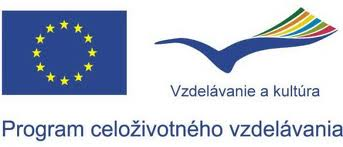 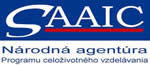 ERASMUS+ Traineeship in CompaniesPlacement Description:Process Analyst in Entreprise PMO under Bank CFO (CSOB Financial Group)COMPANY OVERVIEWCONTACT DETAILSREQUESTED ERASMUS STUDENT PROFILEAPPLICATION PROCEDURENAME OF THECOMPANYČSOB Financial Group(Československá obchodná banka Finančná skupina)ADDRESSMichalská 18815 63 BratislavaCOUNTRYSlovakiaWEB PAGEWeb page of CSOB: www.csob.sk/o-nasLinked In of CSOB:  ČSOB Finančná skupinaSHORT INFORMATION ABOUT COMPANYCSOB Financial Group offers outstanding range of services and products, including mortgages, consumer loans, savings and investment products, current accounts, as well as insurance, building savings, leasing and factoring.The CSOB group in Slovakia comprises the following companies:CSOB Bank, CSOB Insurance, KBC Asset Management, 
CSOB Leasing, CSOB Building Association, CSOB Factoring and CSOB Foundation. CSOB Financial group is a member of the European integrated bancassurance group KBC, operating in certain countries in Central and Eastern Europe, with its headquarters in Belgium.Client orientation, individual approach and respect is our top priority, because we consider the trust and loyalty of our clients to be the highest principle of all our operations. Based on the efficiency, enterprising spirit and capacity for innovation, we aim to provide the best and the most complex solutions for our customers. Besides the mentioned, we earn the loyalty of our employees, guarantee a high return to our shareholders and contribute towards the economic, social and cultural development of the community, to which we belong.CONTACT PERSONRadoslav MahútCONTACT DETAILS(E‐MAIL, TEL. NO.)Radoslav MahútRaMahut@csob.sk00421 259 666 03000421 910 192 450FIELD OF STUDIES/PROFESSIONAL AREAS OF INTERESTAny of: Economics, Banking, Finance, ICT ArchitectureTASKSMappping, Analysis and Optimization of relevant Business Processes in the Bank and ICTREQUIREMENTSMust have skills:Fluent EnglishGood command of Slovak or Czech language a must (due to communication across bank and with external partners)Very good PC skills (MS Excel, MS Powerpoint; MS Visio is advantage)Mindset:Creativity is encouraged, innovation is expected, and healthy disregard for the impossible is welcomed/ provoked.Willingness to ask tough questions and challenge the status quo of the company’s practices is accepted – because the supervisors of the Interns are aware that they are not only teaching, but also learning simultaneously.For the fulfillment of the Intern’s requirements is necessary continuous self improvement. On the other hand, support, mentoring and feedback will be provided to the greatest possible extent.Willingness to learn is inevitable.MEASURABLE RESULTS EXPECTED FROM INTERNbased on: Voice of Internal Customer (VoC) measurement= measurement of quality of services, that are delivered to the internal customer - in this case, is the internal customer ePMO Directorminimum score 4 out of 5 possible points1 – 3 point/s = non satisfying4 – 5 points  = satisfyingKEY LEARNING POINTS THAT THE INTERN MIGHT OBTAIN DURING THE INTERNSHIPCustomer Value Proposition (Business model canvas, Customer experience techniques)Business Strategy buildValue stream mapping (business process modeling Business Case modelingCommunication Skills and TeamworkPAYMENT OR OTHERBENEFITSWe offer the professional/interesting opportunity to learn about all aspects of Banking business by shadowing Process Architect under CFOThe intern covers living expenses from Erasmus grantWORKING TIME and TOTAL HOURS OF WORK PER WEEKflexible working time with the compulsory time range being: from 9 a.m. till 3 p.m.(and optional time range within 7-9 a.m. and 3–5 p.m.)total hours: 40 hours/weekPLACEMENT DURATIONMin 3  to max  6 monthsPLACEMENT PERIOD (FROM ‐ TO)Since 01/07/2014 (July 2014)WHO TO APPLY TORadoslav Mahút     RaMahut@csob.sk DEADLINE FOR APPLICATIONS01/ 04/ 2014APPLICATION PROCESSIn order to apply, the candidate has to send: CV1 x A4 cover letter in English (topics bellow)and any other relevant informationCover letter topics for one A4 page (each topic half a page):What the banking and insurance businesses have in common? How they can integrate their businesses in order to better address the Customer needs?Could you describe the recent situation that pushed you to the edges of your comfort zone/forced you to push your limits? What learning points did you derive from this experience and how did you apply them in the new situation/context?